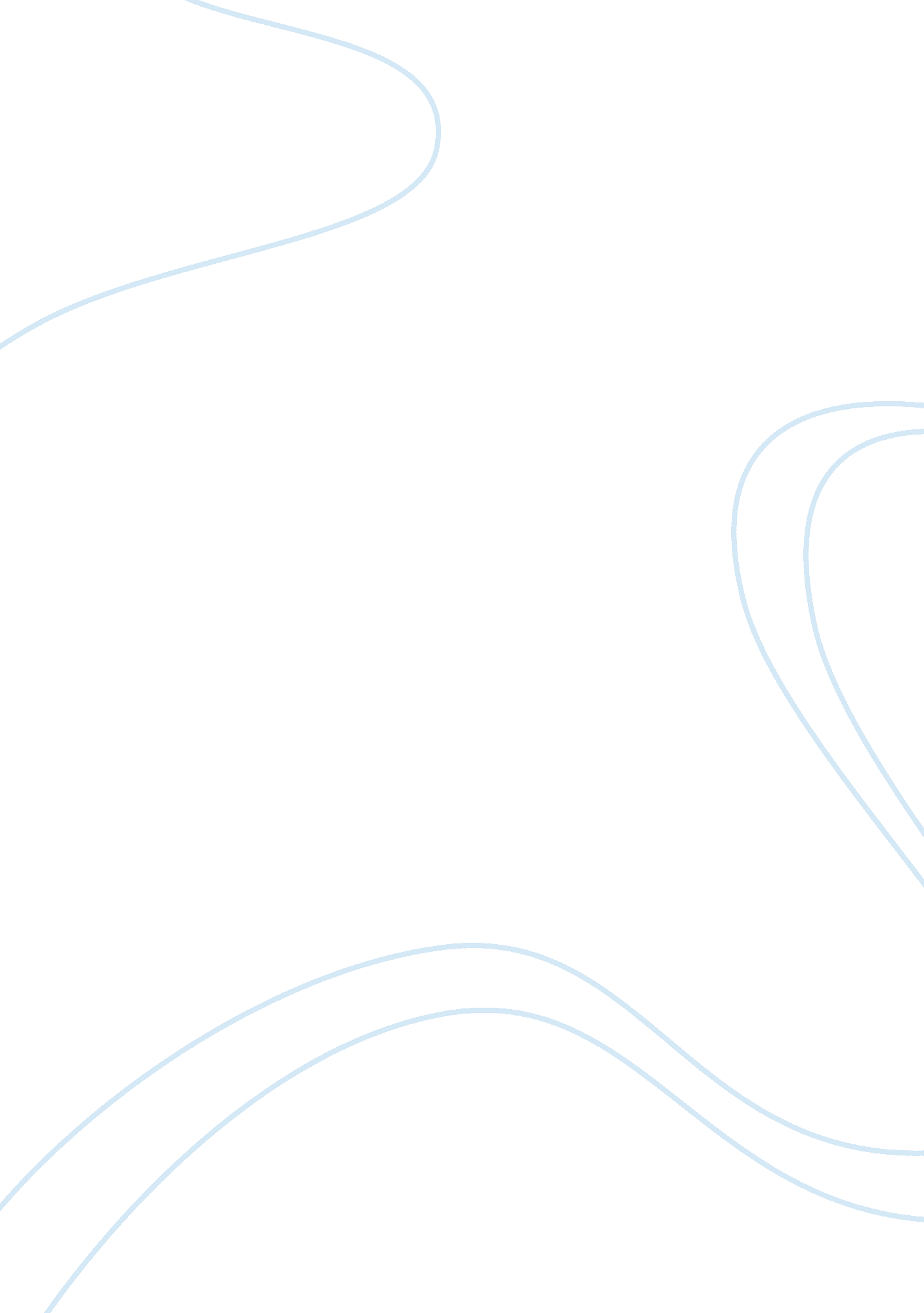 Communication competency is a skill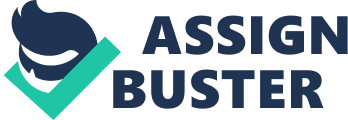 The process of effective communication is the exchange of information. The goal of communicating is to getting the message across with clarity and understanding between each party. We all express ourselves in different ways and those ways can vary depending on our culture. Communication plays a vital role in our life. You send days constantly communicating with fellow classmates, family, strangers, teachers, and friends. As we communicate with our peers broaden our horizons of speech and move forward in our ways of thinking. We are all born with abilities that make us special but we develop our communication skills as we progress in life. Communication is a learned skill. Most people are born with the physical ability to talk, but we must learn to speak well and communicate effectively. We can learn basic communication skills by talking to other people and copying their actions so that we may communicate among our peers. When we are first born we communicate by crying to get our needs across as our brain develops we are able to communicate in more ways. For example, a parent responds to a crying child and finds the desired object. Through crying, looking at the adult and looking at the object, the child is waiting for the object they want. We as parents must develop our child’s communication skills so that they will be able to express themselves to other people. According to the University of Delaware, “ children are not born good communicators; they have to be taught the skills”. For children to be good communicators they need to be taught how to express themselves by listening to others, by us removing distractions from them, have them repeat what they have heard, and to have your child pay attention to how other express themselves (University of Delaware, n. d, p. 1). So even though are children are born with the ability to communicate their communication process needs to be developed to be able to effectively communicate with other people. “ The much revered art of communication is a skill that comes naturally to a few people. For the most of us, it has to be polished through training and persistence” (Pandey K, 2011, p. 1). According to Pandey, there are many forms of communication that we must learn and some may come across easy for some, but in other areas we need to fine tune those skills. So to strengthen our communication skills we must practice. Because “ if we live in a world of slang and swearing, street talk, without the skill of being able to speak “ middle class” then the street, and all that brings, becomes our home” (The Importance of Communication Skills, n. d, p. ). For example, in My Fair Lady Eliza Doolittle is from a lower class society and her dialect is really bad. Mr. Henry Higgins transforms her into a high society lady by teaching her how to speak, dress, and walk like an upper class lady. Communication is not only the way of speaking it encompasses many different aspect of her personality. We must consider that to be a good communicator we need to be successful at oral, written, and non-verbal communication skills. A person must learn many skills to be able to speak to someone and get their point across. In conclusion communication is a learned skill that we develop from interacting with others. I do believe we are born to communication with each other but we have to be taught how to develop our communication standards that we form in different social groups through our life time. We can always improve on our communication through our life developed and we are able to manipulate our skills depending on our surroundings. This particular skill is necessary in everyday life. References Developing Your Childs Communication Skills. (n. d. ). College of Agriculture & Natural Resources | University of Delaware. Retrieved October 9, 2011, from http://ag. udel. edu/extension/fam/FM/issue/developchild. htm Pandey, K. (2011, April 8). How to Develop Communication Skills. Buzzle Web Portal: Intelligent Life on the Web. Retrieved October 9, 2011, from http://www. buzzle. com/articles/how-to-develop-communication-skills. html The Importance of Communication Skills. (n. d. ). Positive Deviant - where difference matters!. Retrieved October 9, 2011, from http://www. positive-deviant. com/importance-of-communication-skills. html 